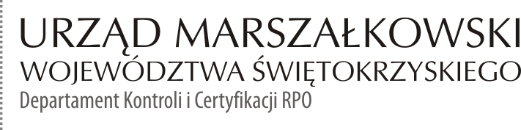 KC-I.432.173.2.2021                                                                         	Kielce, dn. 04.05.2021 r.WOJEWÓDZTWO ŚWIĘTOKRZYSKIE al. IX Wieków Kielc, 3 25-516 KielceINFORMACJA POKONTROLNA NR KC-I.432.173.2.2021/MBK-13z kontroli realizacji projektu nr RPSW.07.01.00-26-0042/17 pn. „Informatyzacja Placówek Medycznych Województwa Świętokrzyskiego (InPlaMed WŚ)” realizowanego w ramach Działania 7.1 – „Rozwój e-społeczeństwa”, 7 Osi priorytetowej – „Sprawne usługi publiczne” Regionalnego Programu Operacyjnego Województwa Świętokrzyskiego na lata 2014 - 2020, polegającej na weryfikacji dokumentów w zakresie prawidłowości przeprowadzenia właściwych procedur dotyczących udzielania zamówień publicznych, przeprowadzonej na dokumentach 
w siedzibie Instytucji Zarządzającej Regionalnym Programem Operacyjnym Województwa Świętokrzyskiego na lata 2014 – 2020 w dniach od 26.04.2021 r. do 30.04.2021 r.  I. INFORMACJE OGÓLNE:Nazwa i adres badanego Beneficjenta: WOJEWÓDZTWO ŚWIĘTOKRZYSKIE al. IX Wieków Kielc, 3 25-516 KielceStatus prawny Beneficjenta:Wspólnoty samorządoweII. PODSTAWA PRAWNA KONTROLI:Niniejszą kontrolę przeprowadzono na podstawie art. 23 ust. 1 w związku z art. 22 ust. 4 ustawy z dnia 11 lipca 2014 r. o zasadach realizacji programów w zakresie polityki spójności finansowanych 
w perspektywie finansowej 2014-2020 (j.t. Dz.U. z 2020 r., poz. 818 z późn. zm.).III. OBSZAR I CEL KONTROLI:1. Cel kontroli stanowi weryfikacja dokumentów w zakresie prawidłowości przeprowadzenia przez Beneficjenta właściwych procedur dotyczących udzielania zamówień publicznych w ramach realizacji projektu nr RPSW.07.01.00-26-0042/17.2. Weryfikacja obejmuje dokumenty dotyczące udzielania zamówień publicznych związanych z wydatkami przedstawionymi przez Beneficjenta we wniosku o płatność nr RPSW.07.01.00-26-0042/17-027.3. Kontrola przeprowadzona została przez Zespół Kontrolny złożony z pracowników Departamentu Kontroli i Certyfikacji RPO Urzędu Marszałkowskiego Województwa Świętokrzyskiego z siedzibą 
w Kielcach, w składzie:Pan Marek Bartkiewicz (kierownik Zespołu Kontrolnego),Pan Krzysztof Wojteczek (członek Zespołu Kontrolnego),Pani Marzena Pawlak - (członek Zespołu Kontrolnego).IV. USTALENIA SZCZEGÓŁOWE:W wyniku dokonanej w dniach od 26.04.2021 r. do 30.04.2021 r. weryfikacji dokumentów dotyczących zamówień udzielonych w ramach projektu nr RPSW.07.01.00-26-0042/17, przesłanych do Instytucji Zarządzającej Regionalnym Programem Operacyjnym Województwa Świętokrzyskiego na lata 2014 – 2020 przez Beneficjenta za pośrednictwem Centralnego systemu teleinformatycznego SL2014, Zespół Kontrolny ustalił, co następuje:Beneficjent w ramach realizacji projektu przeprowadził niżej wymienione postępowanie o udzielenie zamówienia publicznego w trybie określonym art. 39 w związku z art. 24aa ustawy z dnia 29 stycznia 2004 r. Prawo zamówień publicznych (Dz. U. z 2017 r. poz. 1579 z późn. zm.), zwanej dalej ustawą Pzp.Postępowanie (znak sprawy: PDZP-26/Z-3/20) zostało wszczęte w dniu 15.05.2020 r. poprzez przekazanie ogłoszenia o zamówieniu Urzędowi Publikacji Unii Europejskiej, które opublikowano w DUUE w dniu 20.05.2020 r. pod numerem 2020/S 098-233429. Przedmiotem zamówienia była dostawa i wdrożenie infrastruktury serwerowej i sieciowej oraz oprogramowania dla Medycznego Systemu Informatycznego (MSI) dla Wojewódzkiego Ośrodka Medycyny Pracy w Kielcach. Niniejszy przedmiot zamówienia został podzielony na 2 części: część nr 1 – dostawa i wdrożenie infrastruktury serwerowej i oprogramowania MSI,część nr 2 – modernizacja sieci LAN w zakresie dostaw i wdrożenia infrastruktury sieciowej.W wyniku rozstrzygnięcia postępowania została podpisana w dniu:05.08.2020 r. dla części I – umowa nr PDZP-26/Z-3/20/1 pomiędzy Beneficjentem a firmą „KOMA NORD Sp. z o.o. z siedzibą w Gdyni, ul. Łużycka 2, 81-537 Gdynia na kwotę 1 074 980,90 zł brutto,05.08.2020 r. dla części II – umowa nr PDZP-26/Z-3/20/2 pomiędzy Beneficjentem 
a firmą „KOMA NORD Sp. z o.o. z siedzibą w Gdyni, ul. Łużycka 2, 81-537 Gdynia 
na kwotę 95 521,80 zł brutto.Termin realizacji zamówienia wynikający z w/w umów dla części 1 i 2 – nie dłużej niż 120 dni 
od podpisania umowy, tj. do 03.12.2020 r. Stwierdzono, że przedmiot umowy nr PDZP-26/Z-3/20/1 oraz nr PDZP-26/Z-3/20/2 został zrealizowany przez Wykonawcę w terminie. Potwierdzenie tegoż faktu, znajduje się w protokole odbioru końcowego (część nr 1 zamówienia) z dnia 01.12.2020 r. oraz protokole odbioru końcowego (część nr 2 zamówienia) z dnia 04.11.2020 r.  W wyniku weryfikacji dokumentacji dotyczącej w/w zamówienia publicznego nie stwierdzono nieprawidłowości. Lista sprawdzająca zgodność z zasadami udzielania zamówień publicznych stanowi dowód nr 1 do niniejszej Informacji pokontrolnej.V. REKOMENDACJE I ZALECENIA POKONTROLNE:IZ RPOWŚ na lata 2014-2020 odstąpiła od sformułowania zaleceń pokontrolnych.  Niniejsza Informacja pokontrolna zawiera 3 strony oraz 1 dowód, który dostępny 
jest do wglądu w siedzibie Departamentu Kontroli i Certyfikacji RPO, ul. Wincentego Witosa 86, 
25 – 561 Kielce. Dokument sporządzono w dwóch jednobrzmiących egzemplarzach, z których jeden zostaje przekazany Beneficjentowi. Drugi egzemplarz oznaczony terminem „do zwrotu” należy odesłać na podany powyżej adres w terminie 14 dni od dnia otrzymania Informacji pokontrolnej.Jednocześnie informuje się, iż w ciągu 14 dni od dnia otrzymania Informacji pokontrolnej Beneficjent może zgłaszać do Instytucji Zarządzającej pisemne zastrzeżenia, co do ustaleń 
w niej zawartych. Zastrzeżenia przekazane po upływie wyznaczonego terminu nie będą uwzględnione.Kierownik Jednostki Kontrolowanej może odmówić podpisania Informacji pokontrolnej informując na piśmie Instytucję Zarządzającą o przyczynach takiej decyzji.Kontrolujący:  IMIĘ I NAZWISKO: Marek Bartkiewicz 	………………………………….IMIĘ I NAZWISKO: Marzena Pawlak 	………………………………….IMIĘ I NAZWISKO: Krzysztof Wojteczek 	………………………………….        Kontrolowany/a:                                                                                                     .…………………………………